ROOTS AND ROUTES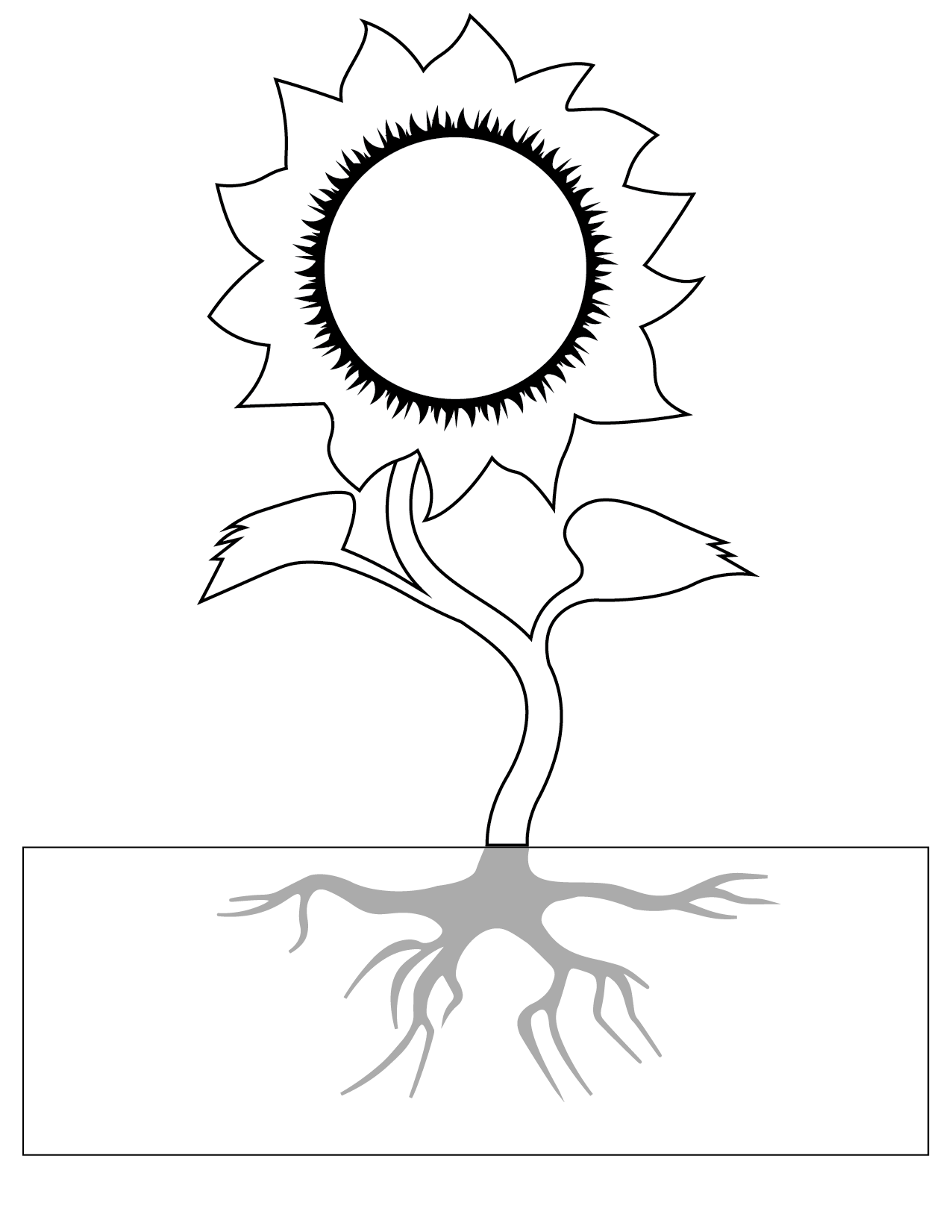 